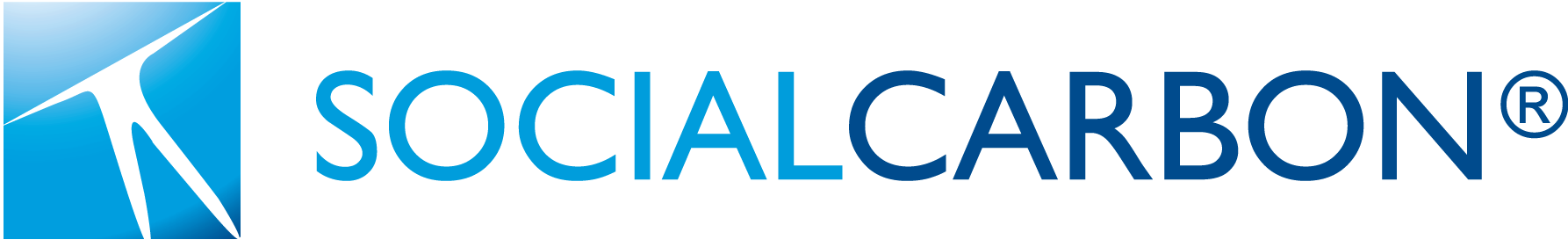 THIS DEED OF REPRESENTATION is made on [DATE]BY[NAME AND ADDRESS OF VALIDATION BODY] (as VVB)THIS DEED WITNESSES as follows:INTERPRETATIONIn this Deed:"Accountholder" means the holder of an account in the SOCIALCARBON Registry;"AFOLU" means agriculture, forestry and other land use;"GHG" means greenhouse gas;"GHG Program" means a formal or organized program, scheme or arrangement for the recognition of activities leading to Reductions, or the crediting or issuance of instruments representing, or acknowledging, Reductions;"Project" means [NAME OF PROJECT];"Project Crediting Period" means the time period for which GHG emission reductions or removals generated by the Project are eligible for issuance as SCUs (the rules with respect to the length of such time period and the renewal of the Project Crediting Period are set out in the SOCIALCARBON Standard);“Project Ownership” means the legal right to control and operate the project activities. Distinct from proof of right;"Project Proponent" means the individual or organization that has overall control and responsibility for the Project, or an individual or organization that together with others, each of which is also a Project Proponent, has overall control or responsibility for the Project. The entity(s) that can demonstrate Project Ownership in respect of the Project. For the avoidance of doubt where an individual executes this Representation in their capacity as an authorized office holder of the company who is the Project Proponent, this Representation is made by the company, not the authorized office holder;"Reduction" means a reduction or removal of one (1) metric tonne of CO2 equivalent caused by the activities of the Project during the Project Crediting Period;"Validation Report" means the written report of validation in relation to the Project prepared by the VVB in accordance with the SOCIALCARBON Standard Rules;"Validation/Verification Body" or "VVB" means an organization approved by Social Carbon Foundation to act as a validation/verification body in respect of providing validation and/or verification services in accordance with the SOCIALCARBON Standard Rules;"SOCIALCARBON Standard" means the GHG Program operated by Social Carbon Foundation which establishes the rules and requirements that operationalize the SOCIALCARBON to enable the validation of GHG projects and the verification of GHG emission reductions and removals;"SOCIALCARBON Standard Rules" means the rules and requirements set out in the SOCIALCARBON Standard Guide, the SOCIALCARBON Standard and the other SOCIALCARBON Standard documents, as such rules and requirements may be updated from time to time; "Social Carbon Unit" (SCU) means a unit issued by, and held in the SOCIALCARBON Registry representing the right of an Accountholder in whose account the unit is recorded, to claim the achievement of a Reduction that has been verified by a validation/verification body in accordance with the SOCIALCARBON Standard Rules. Recordation of a SCU in the account of the Accountholder at the SOCIALCARBON Registry is prima facie evidence of that Accountholder's entitlement to that SCU." SOCIALCARBON Project Database" means the database that provides public access to all project and SCU information;"SOCIALCARBON Registry" means the registry used by Social Carbon Foundation that ensures all required Project documents have been submitted, maintains accounts of SCUs, issues and ensures the seamless flow of SCUs between registry accounts, and maintains custody and records of SCU legal ownership; Documents referred to in this Deed but not defined shall be the SOCIALCARBON Standard documents, as updated from time to time, to which the relevant term relates.REPRESENTATIONsI am the Validation/Verification Body in relation to the validation of the Project.I hereby represent and warrant that:I have validated the Project's compliance with the SOCIALCARBON Standard requirements as set out in the SOCIALCARBON Standard Rules; andAll factual information that I provide in relation to this Deed or have provided in the Validation Report is to the best of my knowledge following due inquiry true, accurate and complete in all material respects and I have not made or provided, and will not make or provide, false, fraudulent or misleading statements or information in relation to this Deed or the Validation Report.I hereby acknowledge and agree that: The following persons may rely on and enforce the terms of this Deed:Social Carbon Foundation;each person who is an Accountholder holding SCUs relating to the Project at any given time; each person on whose behalf SCUs relating to the Project were retired by an Accountholder; andeach of the successors and assigns of those persons listed in clauses 2.3.1(a), 2.3.1(b) or 2.3.1(c);Neither Social Carbon Foundation, nor any of its respective affiliates, directors, employees, agents, licensors and/or contractors, shall be liable with respect to any claims whatsoever arising out of this Deed or erroneous information within the Validation Report submitted to the SOCIALCARBON Registry for indirect, consequential, special, punitive or exemplary damages, including, without limitation, claims brought against Social Carbon Foundation by Accountholders, Project Proponents, other Validation/Verification Bodies or any other third party. This paragraph shall apply regardless of any actual knowledge or foreseeability of such damages; I have read, understood and will abide by the SOCIALCARBON Standard Rules; andThe Social Carbon Foundation has an absolute right to amend any of the SOCIALCARBON Standard Rules at any time and shall not bear any liability for loss or damage or liability of any kind sustained by the Validation/Verification Body or any other party involved in the Project in any way under the SOCIALCARBON Standard as a consequence of such amendment.GOVERNING LAW AND JURISDICTION This Deed is governed by and interpreted in accordance with English law, and the English courts shall have exclusive jurisdiction to settle any dispute arising from or connected with this Deed including a dispute regarding the existence, validity or termination of this Deed or the consequences of its nullity.SOVEREIGN IMMUNITYTo the extent that the Validation/Verification Body enjoys any right of immunity from set-off, suit, execution, attachment or other legal process with respect to its assets or its obligations under this Deed, the Validation/Verification Body waives all such rights to the fullest extent permitted by law.COUNTERPARTSThis Deed may be executed in any number of counterparts, each of which when executed and delivered is an original and all of which together evidence the same deed.DELIVERYThis Deed is delivered on the date written at the start of the Deed.EXECUTED by [VALIDATION BODY] as a deed __________________________		Signature of director__________________________		Name of director__________________________		Signature of director/secretary__________________________		Name of director/secretarySOCIALCARBON VALIDATION DEED OF representationby[VALIDATion BODY]